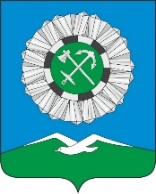                                     РОССИЙСКАЯ ФЕДЕРАЦИЯИркутская областьСлюдянское муниципальное образованиеАДМИНИСТРАЦИЯ СЛЮДЯНСКОГО ГОРОДСКОГО ПОСЕЛЕНИЯСлюдянского районаг. СлюдянкаПОСТАНОВЛЕНИЕот 31.01.2019г. № 45О внесении изменений в муниципальную программу«Совершенствование механизмов управленияСлюдянским муниципальным образованием»на 2019 -2024 годыВ целях обеспечения эффективности процессов стратегического и бюджетного   управления  органов  местного  самоуправления  Слюдянского  муниципального образования, развития отраслей экономики, сферы муниципальных услуг, в соответствии  с Федеральным законом от 06.10.2003г. № 131-ФЗ "Об общих принципах организации местного самоуправления в Российской Федерации", руководствуясь статьей 179 Бюджетного кодекса Российской Федерации, статьями 10, 11, 44, 47  Устава Слюдянского муниципального образования,  зарегистрированного  Главным  управлением Министерства юстиции Российской Федерации  по Сибирскому  Федеральному округу                    с изменениями и дополнениями от 23.12.2005г. № RU 385181042005001, от 09.11.2018г. № RU 385181042018003ПОСТАНОВЛЯЮ:1.Внести следующие изменения в муниципальную программу «Совершенствование механизмов управления Слюдянским муниципальным образованием» на 2019-2024 годы, утвержденной  постановлением  администрации Слюдянского городского  поселения от 27.12.2018г.  № 1295:1.1.в паспорт  муниципальной программы «Совершенствование механизмов управленияСлюдянским  муниципальным  образованием» на 2019-2024 годы и читать его в новой редакции (приложение № 1).1.2. в приложение к муниципальной программе «Совершенствование механизмов управления Слюдянским муниципальным образованием» на 2019-2024 годы,  «Ресурсное обеспечение реализации муниципальной программы за счет средств бюджета» и читать данное приложение  в новой редакции (приложение № 2).1.3.  в паспорт подпрограммы «Реализация полномочий по решению вопросов местного значения администрацией  Слюдянского городского поселения»  на 2019-2024 годы и читать его в новой редакции (приложение № 3).1.4. в приложение  «Ресурсное обеспечение подпрограммы «Реализация полномочий по решению вопросов местного значения администрацией  Слюдянского городского поселения» на 2019-2024 годы и читать данное приложение в новой редакции (приложение № 4).1.5. в паспорт подпрограммы «Материально-техническое обеспечение в органах местного самоуправления Слюдянского муниципального образования» на 2019-2024 годы и читать паспорт подпрограммы в новой редакции (приложение № 5).1.6. в приложение  «Ресурсное обеспечение подпрограммы «Материально-техническое обеспечение в органах местного самоуправления Слюдянского муниципального образования» на 2019-2024 годы и читать данное приложение в новой редакции (приложение № 6).2.Опубликовать настоящее постановление в газете «Байкал-новости» или в приложении к ней, разместить на  официальном  сайте  администрации  Слюдянского  городского поселения.3.Контроль  за  исполнением настоящего постановления оставляю за собой. Глава Слюдянского муниципального образования                                                                         В.Н.Сендзяк                                                                                                    Приложение № 1,    утвержденное  постановлением    администрации Слюдянского    городского поселения     от 31.01.2019г. № 45ПАСПОРТ ПРОГРАММЫ «Совершенствование механизмов управления Слюдянским муниципальным образованием» на  2019-2024 годыРАЗДЕЛ 1. ХАРАКТЕРИСТИКА ТЕКУЩЕГО СОСТОЯНИЯ СФЕРЫ РЕАЛИЗАЦИИ МУНИЦИПАЛЬНОЙ ПРОГРАММЫЗа последнее десятилетие тематика совершенствования муниципального управления по сложившейся практике и особенностям правового регулирования разбивалась на несколько базовых блоков: административная реформа, реформа муниципальной службы, электронное правительство, бюджетная реформа. Как показал опыт реализации данных реформ, их содержательное пересечение по составу мероприятий, подходам, идеологии больше не позволяет их разделять на отдельные частные реформы. Объектом реформирования должен стать муниципальный сектор со всеми его компонентами - муниципальной службой, финансами, системой управления, информационными ресурсами.Качество муниципального управления - это результативность деятельности органов местного самоуправления, которая отражается в различных показателях как муниципального образования в целом, так и собственно управленческой деятельности муниципальных органов и должностных лиц, которые имеют количественные и качественные характеристики.Муниципальное управление - это деятельность местных органов власти, направленная на удовлетворение интересов местного территориального сообщества и повышение качества жизни населения.Суть муниципального управления заключается в создании условий для улучшения качества жизнеобеспечения граждан, проживающих на конкретной территории.Настоящая муниципальная программа «Совершенствование механизмов управления Слюдянским муниципальным образованием» в 2019 - 2024 годах (далее - Программа) разработана в целях создания системы эффективного управления  в соответствии с Программой социально-экономического развития Слюдянского муниципального образования 2019-2024 годы.Достижение вышеуказанной цели невозможно без скоординированной взаимосвязанной работы по следующим мероприятиям Программы:- совершенствование системы муниципального контроля;- развитие и внедрение механизмов саморегулирования;- оптимизация предоставления муниципальных услуг, исполнения функций;- организация предоставления муниципальных услуг по принципу одного окна;- оптимизация деятельности органов местного самоуправления при помощи внедрения современных информационных коммуникационных технологий;- обеспечение открытости и доступности информации о деятельности органов местного самоуправления и формируемых ими информационных ресурсов;- внедрение системы оценки регулирующего воздействия; развитие механизмов досудебного обжалования.РАЗДЕЛ 2. ЦЕЛЬ И ЗАДАЧИ МУНИЦИПАЛЬНОЙ ПРОГРАММЫ, ЦЕЛЕЫЕ ПОКАЗАТЕЛИ МУНИЦИПАЛЬНОЙ ПРОГРАММЫ, СРОКИ РЕАЛИЗАЦИИЦелью программы является совершенствование действующей системы управления Слюдянским муниципальным образованием и обеспечение решения следующих задач:1.Внедрение программно-целевых принципов организации деятельности органов местного самоуправления Слюдянского муниципального образования.2.Обеспечение эффективного использования бюджетных средств.3.Обеспечение качественного предоставления муниципальных услуг и исполнения муниципальных функций.4.Создание и внедрение эффективных механизмов и технологий управления муниципальным хозяйством и социальной сферой.         5.Формирование оптимальной структуры управления в администрации Слюдянского городского поселения, устранение дублирующих функций.         6.Обеспечение базовых условий для реализации на территории Слюдянского муниципального образования требований Федерального закона от 06.10.2003г. № 131-ФЗ «Об общих принципах организации органов местного самоуправления в Российской Федерации».	Программа реализуется в один этап с 2019 по 2024 годы.                                                                         РАЗДЕЛ 3. ОБОСНОВАНИЕ ВЫДЕЛЕНИЯ ПОДПРОГРАММ    Муниципальная программа «Совершенствование механизмов управления Слюдянским муниципальным образованием» на 2019 - 2024 годы  включает в себя следующие подпрограммы, направленные на реализацию муниципальной программы в конкретных сферах муниципального управления:1.Реализация полномочий по решению вопросов местного значения администрацией Слюдянского городского поселения на 2019-2024 годы;2.Развитие информационного пространства, создание условий для обеспечения информатизации и процессов автоматизации в органах местного самоуправления Слюдянского муниципального образования на 2019-2024 годы;3.Развитие муниципальной службы в Слюдянском муниципальном образовании на 2019-2024 годы; 4.Организация работы с документами в органах местного самоуправления Слюдянского муниципального образования  в  2019-2024 годы;5. Материально-техническое обеспечение деятельности органов местного самоуправления Слюдянского муниципального образования и содержание здания по ул. Советская, 34 г.Слюдянки на 2019-2024 годы.6.Обеспечение качественного и сбалансированного управления бюджетными средствами Слюдянского муниципального образования на 2019-2024 годы.РАЗДЕЛ 4. РЕСУРСНОЕ ОБЕСПЕЧЕНИЕ МУНИЦИПАЛЬНОЙ ПРОГРАММЫФинансирование муниципальной программы осуществляется за счет средств  бюджета Слюдянского муниципального образования в соответствии с решением Думы Слюдянского муниципального образования о бюджете  на очередной финансовый 2019 год и плановый период по 2024 год. Общий объем финансирования Программы за период ее реализации составляет: 241 914 192,54 руб.Объемы финансирования муниципальной программы ежегодно уточняются  при формировании бюджета Слюдянского муниципального образования.                                     Ресурсное обеспечение мероприятий муниципальной программы за счет средств бюджета Слюдянского муниципального образования прилагаются в приложении 1 к Программе.РАЗДЕЛ 5. АНАЛИЗ РИСКОВ РЕАЛИЗАЦИИ МУНИЦИПАЛЬНОЙ ПРОГРАММЫОсновными проблемами, препятствующими формированию системы эффективного муниципального управления, являются:- невозмещаемые выпадающие доходы в связи с изменением экономической ситуации в городском поселении, динамика которых не может быть точно спрогнозирована, что ставит под угрозу достижение стратегических целей;- отсутствие методик расчета показателей результативности по ряду важнейших направлений деятельности органов местного самоуправления;- отсутствие системы сбора и обработки информации, необходимой для формирования достаточного набора целевых значений показателей результативности, деятельности органов местного самоуправления и системы мониторинга их достижения;- отсутствие возможности у муниципальных служащих получения необходимых знаний и навыков такой работы путем дополнительного профессионального образования.Отсутствие стандартов качества и доступности муниципальных услуг не позволяет упорядочить и конкретизировать обязательства органов местного самоуправления перед населением, то есть обязательства органов местного самоуправления, обусловленные законами, иными нормативными правовыми актами, договорами или соглашениями, перед физическими или юридическими лицами, а также внедрить процедуры контроля и оценки деятельности органов местного самоуправления. РАЗДЕЛ 6. ОЖИДАЕМЫЕ КОНЕЧНЫЕ РЕЗУЛЬТАТЫ РЕАЛИЗАЦИИ МУНИЦИПАЛЬНОЙ ПРОГРАММЫРеализация программы позволит:1. Совершенствовать механизм управления Слюдянским муниципальным образованием путем реализации исполнительно-распорядительных функций администрации Слюдянского городского поселения и ее органов, наделенных правами юридического лица.2. Внедрить программно-целевой принцип организации составления и исполнения бюджета Слюдянского муниципального образования.3. Обеспечить сбалансированность и устойчивость бюджета Слюдянского муниципального образования в среднесрочной перспективе.4. Удерживать и привлекать в органы местного самоуправления Слюдянского муниципального образования профессиональные кадры.5. Создать условия мотивации к труду и проявлению инициативы муниципальных служащих.6. Снизить издержки бизнеса за счет сокращения административных барьеров и сокращения сроков прохождения документов.7. Повысить качество и доступность муниципальных услуг для граждан.  Приложение №2  к постановлению администрации Слюдянского городского поселения от 31.01.2019г. № 45Ресурсное обеспечение мероприятий муниципальной программы «Совершенствование механизмов управления Слюдянским муниципальным образованием» на 2019-2024 годы Ресурсное обеспечение мероприятий муниципальной программы«Совершенствование механизмов управления Слюдянским муниципальным образованием» на 2019-2024 годы(рублей)Наименование        Программы           Муниципальная программа  «Совершенствование механизмов управления Слюдянским муниципальным образованием»                     на  2019 - 2024 годы      Ответственный       исполнитель         Программы           Комитет по экономике и финансам; отдел по организационной работе, кадровой политике и ведению архива администрации Слюдянского городского поселения      Цель муниципальной программыОбеспечение совершенствования механизмов управления Слюдянским муниципальным образованием Задачи муниципальной       программы           1.Внедрение     программно-целевых     принципов организации    деятельности органов местного самоуправления Слюдянского муниципального образования.                     2.Обеспечение эффективного использования   бюджетных средств.                                            3.Обеспечение    качественного предоставления  муниципальных  услуг  и   исполнения   муниципальных функций.                                            4.Создание и  внедрение  эффективных  механизмов и технологий   управления   стратегическим развитием и социальной сферой.                                   Сроки        реализации муниципальной программыПрограмма реализуется в один этап  с  2019  по  2024 годы                                                 Подпрограммы Программы1. Реализация полномочий по решению вопросов местного значения администрацией Слюдянского городского поселения на 2019-2024 годы.   2. Развитие информационного пространства, создание условий для обеспечения информатизации и процессов автоматизации в органах местного самоуправления Слюдянского муниципального образования на 2019-2024 годы.3. Развитие муниципальной службы в Слюдянском муниципальном образовании на 2019-2024 годы. 4.Организация работы с документами в органах местного самоуправления Слюдянского муниципального образования в 2019-2024 годы. 5. Материально-техническое обеспечение деятельности в органах местного самоуправления Слюдянского муниципального образования и содержание здания по ул. Советская, 34  г.Слюдянки на 2019-2024 годы.6.Обеспечение качественного и сбалансированного управления бюджетными средствами Слюдянского муниципального образования на 2019-2024 годы.Ресурсное обеспечение муниципальной программы      Общий объем финансирования – 241 914 192,54 руб.:                                   Ожидаемые конечные результаты реализации муниципальной программы 1.Внедрение программно-целевого принципа организации составления и исполнения бюджета Слюдянского муниципального образования. 2.Обеспечение сбалансированности и устойчивости бюджета Слюдянского муниципального образования. 3.Повышение качества и доступности муниципальных услуг для населения. Всего по годам:2019г.– 40 495 378,54 руб. 2020г.– 38 646 555,00 руб.2021г.– 39 565 663,00 руб.2022г.– 40 735 846,00 руб.2023г.– 42 686 901,00 руб.2024г.– 39 783 849,00 руб.№п/пНаименование задачи / мероприятия Объем финансирования всего по программе, руб.2019 г.2019 г.2019 г.2019 г.2019 г.2020 г.2020 г.2020 г.2020 г.2021 г.2021 г.2021 г.2021 г.2021 г.2021 г.№п/пНаименование задачи / мероприятия Объем финансирования всего по программе, руб.Объем финансирования, руб.в том числе за счет:в том числе за счет:в том числе за счет:в том числе за счет:Объем финансирования, руб.в том числе за счет:в том числе за счет:в том числе за счет:Объем финансирования, руб.в том числе за счет:в том числе за счет:в том числе за счет:в том числе за счет:в том числе за счет:№п/пНаименование задачи / мероприятия Объем финансирования всего по программе, руб.Объем финансирования, руб.Бюджет СМОИные источники Иные источники недостающиеОбъем финансирования, руб.Бюджет СМОИные источники недостающиеОбъем финансирования, руб.Бюджет СМОИные источникиИные источникинедостающиенедостающиеМуниципальная программа«Совершенствование механизмов управления Слюдянским муниципальным образованием» на 2019-2024годы1Подпрограмма 1 Реализация полномочий по решению вопросов местного значения администрацией Слюдянского городского поселения на 2019-2024 годы198 257 91632 931 91132 931 211700700-33 065 20133 064 501700-33 065 20133 064 501700700--2Подпрограмма 2Развитие информационного пространства, создание условий для обеспечения информатизации и процессов автоматизации в органах Слюдянского муниципального образования на 2019-2024 годы3 567 640480 040480 040---626 140626 140---620 140620 140------3Подпрограмма 3Развитие муниципальной службы в Слюдянском муниципальном образовании на 2019-2024 годы8 902 9081 483 8181 483 818---1 483 8181 483 818---1 483 8181 483 818---4Подпрограмма 4 Организация работы с документами в органах местного самоуправления Слюдянского муниципального образования в 2019-2024 годы8 827 2481 471 2081 471 208---1 471 2081 471 208---1 471 2081 471 208---5Подпрограмма 5Материально-техническое обеспечение деятельности в органах местного самоуправления Слюдянского муниципального образования на 2019-2024 годы22 358 480, 544 128 401,544 128 401,54---2 000 1882 000 188---2 925 2962 925 296---6Подпрограмма 6Обеспечение качественного и сбалансированного управления бюджетными средствами Слюдянского муниципального образования на 2019-2024 годы------------------------------------ИТОГО:241 914 192,5440 495 378, 5440 494 678, 5470038 646 55538 645 855700039 565 66339 564 9637007007000№п/пНаименование задачи / мероприятия 2022 г.2022 г.2022 г.2023 г.2023 г.2023 г.2024 г.2024 г.2024 г.№п/пНаименование задачи / мероприятия Объем финансирования, руб.в том числе за счет:в том числе за счет:Объем финансирования, руб.в том числе за счет:в том числе за счет:Объем финансирования, руб.в том числе за счет:в том числе за счет:№п/пНаименование задачи / мероприятия Объем финансирования, руб.Бюджет СМОИные источники Объем финансирования, руб.Бюджет СМОИные источники Объем финансирования, руб.Бюджет СМОИные источникиМуниципальная программа«Совершенствование механизмов управления Слюдянским муниципальным образованием» на 2019-2024 годы 1Подпрограмма 1 Реализация полномочий по решению вопросов местного значения администрацией Слюдянского городского поселения на 2019-2024 годы33 065 20133 064 50170033 065 20133 064 50170033 065 20133 064 5017002Подпрограмма 2Развитие информационного пространства, создание условий для обеспечения информатизации и процессов автоматизации в органах Слюдянского муниципального образования на 2019-2024 годы480 040480 0400741 140741 1400620 140620 14003Подпрограмма 3Развитие муниципальной службы в Слюдянском муниципальном образовании на 2019-2024годы 1 483 8181 483 81801 483 8181 483 81801 483 8181 483 81804Подпрограмма 4 Организация работы с документами в органах местного самоуправления Слюдянского муниципального образования в 2019-2024 годы1 471 2081 471 20801 471 2081 471 20801 471 2081 471 20805Подпрограмма 5Материально-техническое обеспечение деятельности в органах местного самоуправления Слюдянского муниципального образования и содержание здания по ул.Советская,34 г.Слюдянки на 2019-2024 годы4 235 5794 235 57905 925 5345 925 53403 143 4823 143 48206Подпрограмма 6Обеспечение качественного и сбалансированного управления бюджетными средствами Слюдянского муниципального образования на 2019-2024годы---------------------------ИТОГО:40 735 84640 735 14670042 686 90142 686 20170039 783 84939 783 149700